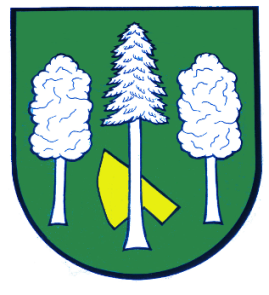 Hlášení ze dne 21. 06. 20211) Dnes 24. 06. 2021 bude před Obecním úřadem od 18:20 do 18:35 hodin prováděno pravidelné očkování psů proti vzteklině. Cena za 1 psa na jeden rok je 120 Kč a cena za 1 psa na dva roky je 220 Kč.2) V pátek 25. 06. 2021 od 18:00 do 22:00 hodin pořádá obecní knihovna 4. ročník Noci s Andersenem. Těšit se můžete na společné čtení, tvoření, stezku odvahy i tradiční stínové divadlo. 4) V pondělí 28. 06. 2021 v 17:00 hodin se v zasedací místnosti Obecního úřadu Daskabát koná veřejné zasedání Zastupitelstva obce Daskabát. Program naleznete na webových stránkách obce a na kamenné úřední desce.5) V pondělí 28. 06. 2021 od 16:00 do 18:00 hodin pořádá obecní knihovna Rozloučení s knihovnou před prázdninami. Čeká Vás prázdninový úklid knihovny, pozdravy z prázdnin, výpůjčka knih na prázdniny, knihovnický kvíz, chodníkové malovaní a překvapení.